Université Ibn Khaldoun - Tiaret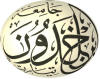 Faculté des Sciences de la MatièreDépartement de ChimieL3: Chimie OrganiqueHoraire Ramadan/S6: 2023-2024Salle 218Responsable de la spécialité : Mel HENNI MERIEM                                                                              Chef de  Département09h00-10h1510h15-11h3010h15-11h3011h30-12h4513h30-14h4514h45-16h00DimancheChimie des produits naturelsCours / Mr CHAIBChimie des produits naturelsTD/ Mr CHAIBChimie des produits naturelsTD/ Mr CHAIBRétrosynthèse organiqueCoursMr DAHOLundiChimie organique thérapeutiqueCours / Mme ABDELMALEKRétrosynthèse organiqueCoursMr DAHORétrosynthèse organiqueCoursMr DAHOChimie organique industrielleCours /Mlle BENHAOUAMardiChimie organique thérapeutiqueCours / Mme ABDELMALEKChimie organique thérapeutiqueTD/ Mme ABDELMALEKChimie organique thérapeutiqueTD/ Mme ABDELMALEKRétrosynthèse organiqueTDMr DAHOMercrediChimie des surfaces et catalyseCours  Mme BELKASSATP Synthèse des molécules bioactivesLabo de chimieMme ABDELMALEKTP Synthèse des molécules bioactivesLabo de chimieMme ABDELMALEKTP Synthèse des molécules bioactivesLabo de chimieMme ABDELMALEKAnglais Scientifique IICours/ HT 07Mr TURKIJeudi                           TP   Méthodes d’analyses spectroscopiques                      Labo de chimieMme DAHANE                           TP   Méthodes d’analyses spectroscopiques                      Labo de chimieMme DAHANEChimie des surfaces et catalyseTDMme BELKASSAChimie des surfaces et catalyseTDMme BELKASSA